Referral Packet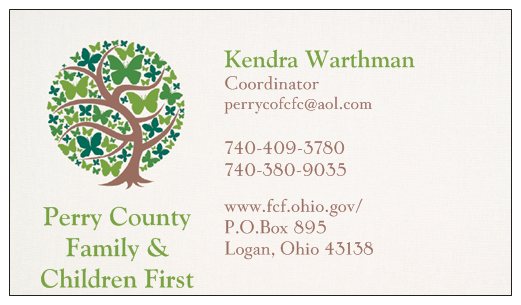 Perry County, OhioFamily & Children First CouncilTogether…Helping FamiliesRevised 10/2018Contents           Referral Packet Attachments                               a. Referral                            b. Release of Information                                                        c. FidelityEHR ReleasePerry County Family & Children First CouncilService Coordination Family Team Referral –Please Ensure All Areas Are CompleteA.  Referral InformationB. Child/ Youth DemographicsC. Child & Family Team InformationD. Presenting NeedsAAUTHORIZATION FOR EXCHANGE OF INFORMATIONPerry County Family & Children First Service Coordination is authorized to exchange the following (initialed) information regarding ______________________________ _     _______   (DOB:       / _      /        with the Party/Parties (checked)	             (Name of Child/ Youth)  below in order to review the case.	Information Covered:					Parties Covered: (line through any family does not want involved)	_____	Mental Health Evaluations/Diagnosis	                           __X_   Perry Co. Juvenile Court/Probation	_____	Psychological Test Reports			             __X_   AllWell	_____	Alcohol/Drug Assessment/Diagnosis		             __X_   MHRSB          	_____	Treatment Plan				             __X_   Perry Co. Board of DD	_____	Medication Records		                                          __X_   Perry Co. Dept. of Job & Family Services	_____	Physical Examination/Diagnosis		             __X_   Big Brother/ Big Sister	_____	Attendance Summary		                           __X_   Ohio Network for Innovation (ONI)	_____	Urinalysis Report				             __X_   School _________________________	_____	Progress Notes/Reports			             __X_   Family & Children First Council	_____	Discharge Summary				             __X_   Hopewell Health              _____      Documents From School  ________________                     __X_   Children’s Services	_____	Other (please specify) ___________________	             __X_   Integrated Services		                                                                	             __X_   Help Me Grow – Perry County		                                                               _	             __X_   Head Start – Early Head Start - HAPCAA							             __X_   MVESC				                                                        __X_   Perry Behavioral Health Choices                                                                                                                  __X_   Department of Youth Services							             __X_   Perry County Transit                                                                                                                  __X_   Other ______________________________							             __X_   _________________ Child/Youth Dentist:                                                                                                                   __X_     ________________  Child/Youth Physician: Such disclosure will be for the purpose of: Perry County Family & Children First .This authorization may be revoked or the duration changed at any time (except to the extent action has been taken in reliance on it) by providing written notice to the Agency authorized to disclose information,   If not previously revoked or changed, this authorization given to Perry County Family & Children First Service Coordination  will expire in 180 days from date of signature (unless otherwise specified-explain)  ________________________________________.                        (date in 180 days ) Treatment, payment, enrollment, or eligibility for services may not be conditioned upon signing this authorization; contingent on funding. _____________________________________________________________________________________Signature of Individual					Date		_____________________________________________________________________________________Witness	 (Lead/ Referring Agency)                                 DateIf the family does not agree with the IFSCP or has a complaint with PCFCFC a Dispute Resolution is available for them. Agencies that receive information pursuant to this authorization may be entities not covered by federal or state privacy laws.  Thus, information disclosed pursuant to this authorization may be subject to re-disclosure and may no longer be protected by law, except that any information regarding an individual’s diagnosis or treatment for substance abuse may not be re-disclosed without the individual’s authorization or unless otherwise permitted by 42  Part 2.  In any case, the Agency disclosing information cannot control the use of information once it has been disclosed._______________________________________________________________     _________________Signature of Personal Representative, if Applicable Revocation (by individual        Date    ____________________________________________	_______________________________________Personal Representative’s Relationship to IndividualDate Individual declined	_____   ___   a copy of this form.      BFidelityEHR-  ReleaseBy signing this form, you are consenting to allow personal health information to be entered into an Electronic Protected Health Information (EPHI) medical file, FidelityEHR. FidelityEHR follows all requirements under the Health Insurance Portability and Accountability Act of 1996 (HIPAA) to ensure the confidentiality, integrity, and availability of EPHI, and to mitigate any reasonable risks or hazards to EPHI. Further, FidelityEHR protects against all unauthorized disclosures and manages compliance for all employees, contractors and vendors. Ohio Family and Children First Council (OFCFC) houses the Fidelity HER system for the Perry County Family & Children First Council. Your personal information will not be collected by OFCFC. Only demographic and non-personal identifying information will be collected by OFCFC for data analysis.______________________________________________________________________    ___________Parent/ Guardian                                                                                                                     Date______________________________________________________________________   ___________Referring Agency                                                                                                                   DateDate of Referral:_ Name of person making referral: Name of person making referral: Date of Referral:_       Agency/Relationship to Child:      Agency/Relationship to Child:Date of Referral:_ Address:Date of Referral:_ Phone Number:1.  Last Name:1.  Last Name:First Name:First Name:2.  DOB:    3.  Age:       3.  Age:                       4.  Gender:         M  F   Transgender                     4.  Gender:         M  F   Transgender                     4.  Gender:         M  F   Transgender                     4.  Gender:         M  F   Transgender                     4.  Gender:         M  F   Transgender                     4.  Gender:         M  F   Transgender                     4.  Gender:         M  F   Transgender 5.  Race/ Ethnicity:  5.  Race/ Ethnicity:  5.  Race/ Ethnicity:  6.  Current Living with:6.  Current Living with:6.  Current Living with:6.  Current Living with:6.  Current Living with:6.  Current Living with:6.  Current Living with:6.  Current Living with:6.  Current Living with:Relationship to Child/Youth:       Relationship to Child/Youth:       7.. Who has custody of the Child/ Youth:7.. Who has custody of the Child/ Youth:7.. Who has custody of the Child/ Youth:7.. Who has custody of the Child/ Youth:7.. Who has custody of the Child/ Youth:7.. Who has custody of the Child/ Youth:7.. Who has custody of the Child/ Youth:7.. Who has custody of the Child/ Youth:7.. Who has custody of the Child/ Youth:Relationship to Child:Relationship to Child:8. Siblings  8. Siblings  8. Siblings  8. Siblings  8. Siblings  9.  Child Current Address:9.  Child Current Address:Live With(check)NameNameAgeGender (M/F/O)Name: Name: Name:     Name:     Name:         Parent address (if different):    Parent address (if different):Name: Name: Name:     Name:     Name:     Name: Name: Name:     Name:     Name:     10.  Child Phone10.  Child PhoneName: Name: Name:     Name:     Name:          Parent Phone (if different):      Parent Phone (if different): Name: Name: Name:     Name:     Name:     Name: Name: Name:     Name:     Name:     11.  Are Parents Employed? Yes No11.  Are Parents Employed? Yes NoName: Name: Name:     Name:     Name:          If Yes, where: Name: Name: Name:     Name:     Name:                Work Phone: 12.  : 12.  : 12.  : :                          Grade::                          Grade::                          Grade::                          Grade:13.  Family Members & Close Friends to the Youth & Family13.  Family Members & Close Friends to the Youth & Family13.  Family Members & Close Friends to the Youth & Family13.  Family Members & Close Friends to the Youth & Family13.  Family Members & Close Friends to the Youth & Family13.  Family Members & Close Friends to the Youth & Family13.  Family Members & Close Friends to the Youth & FamilyName Name Name RelationshipRelationshipRelationshipRelationshipAdditional CommentsAdditional CommentsAdditional CommentsAdditional CommentsAdditional CommentsAdditional CommentsAdditional Comments1. Who is the Contact Person) for the Service Coordination Family Team-(if different than person making referral)  1. Who is the Contact Person) for the Service Coordination Family Team-(if different than person making referral)  1. Who is the Contact Person) for the Service Coordination Family Team-(if different than person making referral)  1. Who is the Contact Person) for the Service Coordination Family Team-(if different than person making referral)  1. Who is the Contact Person) for the Service Coordination Family Team-(if different than person making referral)  1. Who is the Contact Person) for the Service Coordination Family Team-(if different than person making referral)  1. Who is the Contact Person) for the Service Coordination Family Team-(if different than person making referral)  1. Who is the Contact Person) for the Service Coordination Family Team-(if different than person making referral)  Name: Agency:Phone:2. Best time/method to meet/reach family?2. Best time/method to meet/reach family?2. Best time/method to meet/reach family?2. Best time/method to meet/reach family?3. What agencies are currently involved with the family?  Please check all that apply:3. What agencies are currently involved with the family?  Please check all that apply:3. What agencies are currently involved with the family?  Please check all that apply:3. What agencies are currently involved with the family?  Please check all that apply:3. What agencies are currently involved with the family?  Please check all that apply:3. What agencies are currently involved with the family?  Please check all that apply:3. What agencies are currently involved with the family?  Please check all that apply:3. What agencies are currently involved with the family?  Please check all that apply:Name of Agency        Current Team Member (Check 2nd BoxName of Agency        Current Team Member (Check 2nd BoxName of Agency        Current Team Member (Check 2nd BoxName of Agency        Current Team Member (Check 2nd BoxName of Agency        Current Team Member (Check 2nd BoxContact Person                                                                                                            Contact Person                                                                                                            Contact Person                                                                                                                Mental Health with AllWell, Other                  Mental Health with AllWell, Other                  Mental Health with AllWell, Other                  Mental Health with AllWell, Other                  Mental Health with AllWell, Other                  Hopewell Health                                               Hopewell Health                                               Hopewell Health                                               Hopewell Health                                               Hopewell Health                                              Perry County Help Me Grow/ EI:                    Perry County Help Me Grow/ EI:                    Perry County Help Me Grow/ EI:                    Perry County Help Me Grow/ EI:                    Perry County Help Me Grow/ EI:                   Perry County Board of DD                              Perry County Board of DD                              Perry County Board of DD                              Perry County Board of DD                              Perry County Board of DD                              Perry County Juvenile Court:                            Perry County Juvenile Court:                            Perry County Juvenile Court:                            Perry County Juvenile Court:                            Perry County Juvenile Court:                            Perry Behavioral Health Choices                    Perry Behavioral Health Choices                    Perry Behavioral Health Choices                    Perry Behavioral Health Choices                    Perry Behavioral Health Choices                     Perry County Job & Family Services               Perry County Job & Family Services               Perry County Job & Family Services               Perry County Job & Family Services               Perry County Job & Family Services              Ohio Department of Youth Services                 Ohio Department of Youth Services                 Ohio Department of Youth Services                 Ohio Department of Youth Services                 Ohio Department of Youth Services                 Perry County Health District                          Perry County Health District                          Perry County Health District                          Perry County Health District                          Perry County Health District                          Head Start/ HAPCAP                                     Head Start/ HAPCAP                                     Head Start/ HAPCAP                                     Head Start/ HAPCAP                                     Head Start/ HAPCAP                                     Perry County Children Services                    Perry County Children Services                    Perry County Children Services                    Perry County Children Services                    Perry County Children Services                    Integrated Services                                          Integrated Services                                          Integrated Services                                          Integrated Services                                          Integrated Services                                          School IEP at:                                              School IEP at:                                              School IEP at:                                              School IEP at:                                              School IEP at:                                              Other:   Other:   Other:   Other:   Other: 1. Briefly describe the presenting problem or areas of need (include length of time the problem has been occurring):2. Explain what community resources have been exhausted to ensure least restrictive service implementation:3. Identify the end goal or mission of the family & agencies involved: use only use only use only use only use only use only use only use only use only use onlyDate referral receivedPerson receiving referral:Person receiving referral:Person receiving referral:Date Family Contacted w/outcome:Date Family Contacted w/outcome:Date Family Contacted w/outcome:Outcome of referral:Outcome of referral:Risk Assessment Score:Risk Assessment Score:Did youth score any “3”(Emergency meeting to be held)Did youth score any “3”(Emergency meeting to be held)Did youth score any “3”(Emergency meeting to be held)Did youth score any “3”(Emergency meeting to be held)Yes No